УСТАВМуниципального казенного дошкольного образовательного учреждения Балаганский детский сад № 4                                                               2015 г I. Общие положения1.1.Муниципальное казенное дошкольное образовательное учреждение Балаганский детский сад № 4 (далее – Учреждение) создано в соответствии с постановлением мэра Балаганского района от 16 августа 2012 года № 389 «О создании муниципального казенного дошкольного образовательного учреждения Балаганский детский сад № 4». 1.2.Наименование Учреждения: полное - Муниципальное казенное дошкольное образовательное учреждение Балаганский детский сад № 4, сокращённое - МКДОУ Балаганский детский сад № 4.1.3.Место нахождения и адрес Учреждения: 666391 Иркутская область, Балаганский район, п. Балаганск, улица Пушкина, 2.1.4.Учреждение является юридическим лицом со дня 
его государственной регистрации в порядке, установленном законом 
о государственной регистрации юридических лиц, имеет обособленное имущество и отвечает им по своим обязательствам, может от своего имени приобретать и осуществлять гражданские права и нести гражданские обязанности, быть истцом и ответчиком в суде.1.5.Учреждение является унитарной некоммерческой организацией, созданной в организационно-правовой форме казенное учреждение. 1.6.Учредителем Учреждения является муниципальное образование Балаганский район ( далее- учредитель)1.7.Функции и полномочия Учредителя от имени муниципального образования Балаганский район осуществляет Администрация муниципального образования Балаганский район.Администрация муниципального образования Балаганский район в соответствии с распоряжением от 28 января 2014г. № 22 «О передаче функций и полномочий учредителя» передала функции и полномочия учредителя по текущему управлению деятельностью муниципальных образовательных учреждений, осуществлению контрольных функций, выполнению по отношению к данным муниципальным учреждениям функций главного распорядителя бюджетных средств муниципальному казенному учреждению Управление образования Балаганского района. 1.8.Функции и полномочия собственника имущества осуществляет Управление муниципальным имуществом и земельными отношениями муниципального образования Балаганский район.Юридический адрес Учредителя: 666391 Иркутская область, Балаганский район, п. Балаганск, ул. Ангарская, 91.1.9.Учреждение филиалов и представительств не имеет.1.10.Учреждение в своей деятельности руководствуется Конституцией Российской Федерации, законодательством Российской Федерации об образовании, иными федеральными законами, указами и распоряжениями Президента Российской Федерации, постановлениями и распоряжениями Правительства Российской Федерации, нормативными правовыми актами Иркутской области, решениями органов местного самоуправления и настоящим Уставом.1.11.Учреждение является юридическим лицом (некоммерческой организацией), имеет самостоятельный баланс, бюджетную смету, лицевой счет, открытый в финансовом органе местного самоуправления (органах Федерального казначейства), иные счета, открываемые Учреждению 
в соответствии с действующим законодательством,  имеет печать с полным наименованием организации на русском языке, штампы, бланки со своим наименованием и другую атрибутику.1.12.Учреждение может быть реорганизовано в иную некоммерческую образовательную организацию в соответствии с законодательством Российской Федерации.1.13.Отношения Учреждения с родителями (законными представителями) воспитанников регулируются настоящим Уставом, а также договором об образовании по образовательной программе дошкольного образования.1.14.Право на осуществление образовательной деятельности и льготы, установленные законодательством Российской Федерации, возникают 
у Учреждения со дня выдачи ему лицензии на осуществление образовательной деятельности.1.15.Организация питания в Учреждении осуществляется самостоятельно в соответствии с утвержденным органами Роспотребнадзора цикличным меню и Положением об организации питания в муниципальных образовательных учреждениях Балаганского района.Продукты поставляются по договору (контракту) между Учреждением 
и организацией, оказывающей данный вид услуги.Учреждение выделяет специальные помещения для хранения продуктов и приготовления пищи.II. Цели и предмет деятельности Учреждения          2.1.Основной целью деятельности Учреждения является образовательная деятельность по образовательным программам дошкольного образования, присмотр и уход за детьми.2.2.Основными видами деятельности Учреждения является – предоставление общедоступного и бесплатного дошкольного образования по образовательной программе дошкольного образования.Дошкольное образование направлено на формирование общей культуры, развитие физических, интеллектуальных, нравственных, эстетических и личностных качеств, формирование предпосылок учебной деятельности, сохранение и укрепление здоровья детей дошкольного возраста.2.3.При осуществлении своей деятельности Учреждение вправе:1)использовать   сетевую    форму   реализации  образовательной программы дошкольного образования, обеспечивающую возможность 
ее освоения воспитанников с использованием ресурсов нескольких организаций, осуществляющих образовательную деятельность, а также при необходимости с использованием ресурсов иных организаций;  2)вести в соответствии с законодательством Российской Федерации научную и иную творческую деятельность; 3)осуществлять     иные   права,  предусмотренные  законодательством 
об образовании.  III. Содержание и структура образовательного процесса в Учреждении3.1.Учреждение обеспечивает получение дошкольного образования, присмотр и уход за воспитанниками в возрасте от трех лет до прекращения образовательных отношений.3.2.Сроки получения дошкольного образования устанавливаются федеральным государственным образовательным стандартом дошкольного образования.3.3.Содержание дошкольного образования определяется образовательной программой дошкольного образования.3.4.Требования к структуре, объему, условиям реализации и результатам освоения образовательной программы дошкольного образования определяются федеральным государственным образовательным стандартом дошкольного образования.3.5.Образовательная программа дошкольного образования самостоятельно разрабатывается и утверждается Учреждением в соответствии с федеральным государственным образовательным стандартом дошкольного образования и с учетом соответствующих примерных образовательных программ дошкольного образования.3.6.В Учреждении образовательная деятельность осуществляется 
на государственном языке Российской Федерации.3.7.Освоение образовательной программы дошкольного образования не сопровождается проведением промежуточных аттестаций и итоговой аттестации воспитанников.IV. Организация образовательного процесса в Учреждении4.1.Образовательная деятельность по образовательной программе дошкольного образования в Учреждении осуществляется в группах.4.2.Группы Учреждения имеют общеразвивающую направленность.В группах общеразвивающей направленности осуществляется реализация образовательной программы дошкольного образования.4.3.В группы Учреждения могут включаться как воспитанники одного возраста, так и воспитанники разных возрастов (разновозрастные группы).4.4.Учреждение работает по пятидневной рабочей неделе. Группы функционируют в режиме: полного дня (10.48-часового пребывания).4.5.Порядок комплектования Учреждения определяется Учредителем по количеству и  соотношению возрастных групп. Прием детей осуществляется на основании заявления, медицинского заключения, документов, удостоверяющих личность одного из родителей (законных представителей). При приеме детей в Учреждение заведующий должен ознакомить родителей (законных представителей) с Уставом, лицензией на осуществление образовательной деятельности и другими документами, регламентирующими организацию образовательного процесса.V. Права, обязанность и ответственность работников Учреждения5.1.Педагогические работники Учреждения пользуются следующими академическими правами и свободами:1)свобода преподавания, свободное выражение своего мнения, свобода от вмешательства в профессиональную деятельность;2)свобода выбора и использования педагогически обоснованных форм, средств, методов обучения и воспитания;3)право  на  творческую   инициативу,   разработку   и применение авторских программ и методов обучения и воспитания в пределах реализуемой образовательной программы;4)право   на   выбор   учебных пособий, материалов и иных средств обучения и воспитания в соответствии с образовательной программой 
и в порядке, установленном законодательством об образовании;5)право   на   участие в разработке образовательных программ, в том числе образовательных планов, методических материалов и иных компонентов образовательных программ;6)право   на  осуществление научной, творческой, исследовательской деятельности, участие в экспериментальной деятельности, разработках 
и во внедрении инноваций;7)право на бесплатное пользование библиотеками и информационными ресурсами, а также доступ в порядке, установленном локальными нормативными актами организации, осуществляющей образовательную деятельность, к информационно-телекоммуникационным сетям и базам данных, учебным и методическим материалам, музейным фондам, материально-техническим средствам обеспечения образовательной деятельности, необходимым для качественного осуществления педагогической, научной или исследовательской деятельности в организациях, осуществляющих образовательную деятельность;8)право на бесплатное пользование образовательными, методическими и научными услугами организации, осуществляющей образовательную деятельность, в порядке, установленном законодательством Российской Федерации или локальными нормативными актами;9)право на участие в управлении образовательной организацией, в том числе в коллегиальных органах управления, в порядке, установленном уставом этой организации;10)право на участие в обсуждении вопросов, относящихся к деятельности образовательной организации, в том числе через органы управления и общественные организации;11)право на объединение в общественные профессиональные организации в формах и в порядке, которые установлены законодательством Российской Федерации;12)право на обращение в комиссию по урегулированию споров между участниками образовательных отношений;13)право на защиту профессиональной чести и достоинства, на справедливое и объективное расследование нарушения норм профессиональной этики педагогических работников.14)иными правами и свободами, предусмотренными законодательством об образовании.5.2.Педагогические работники Учреждения имеют следующие трудовые права и социальные гарантии:1)право   на  сокращенную продолжительность рабочего времени;2)право на дополнительное профессиональное образование по профилю педагогической деятельности не реже чем один раз в три года;3)право на ежегодный основной удлиненный оплачиваемый отпуск, продолжительность которого определяется Правительством Российской Федерации;4)право на длительный отпуск сроком до одного года не реже чем через каждые десять лет непрерывной педагогической работы в порядке, установленном федеральным органом исполнительной власти, осуществляющим функции по выработке государственной политики и нормативно-правовому регулированию в сфере образования;5)право    на    досрочное    назначение  страховой  пенсии по старости 
в порядке, установленном законодательством Российской Федерации;6)право на предоставление педагогическим работникам, состоящим 
на учете в качестве нуждающихся в жилых помещениях, вне очереди жилых помещений по договорам социального найма, право на предоставление жилых помещений специализированного жилищного фонда;7)иные трудовые права, меры социальной поддержки, установленные законодательством об образовании, федеральными законами и законодательными актами субъектов Российской Федерации.5.3. Педагогические работники Учреждения обязаны:1)осуществлять   свою   деятельность  на высоком профессиональном уровне, обеспечивать в полном объеме реализацию образовательной программы Учреждения;2)соблюдать   правовые,  нравственные и этические нормы, следовать требованиям профессиональной этики;3)уважать  честь  и достоинство воспитанников и других участников образовательных отношений;4)развивать   у     воспитанников     познавательную    активность, самостоятельность, инициативу, творческие способности, формировать гражданскую позицию, способность к труду и жизни в условиях современного мира, формировать у воспитанников культуру здорового 
и безопасного образа жизни;5)применять педагогически обоснованные и обеспечивающие высокое качество образования формы, методы обучения и воспитания;6)учитывать особенности психофизического развития обучающихся и состояние их здоровья, соблюдать специальные условия, необходимые для получения образования лицами с ограниченными возможностями здоровья, взаимодействовать при необходимости с медицинскими организациями;7)систематически повышать свой профессиональный уровень;8)проходить аттестацию на соответствие занимаемой должности в порядке, установленном законодательством об образовании;9)проходить в соответствии с трудовым законодательством предварительные при поступлении на работу и периодические медицинские осмотры, а также внеочередные медицинские осмотры по направлению работодателя;10)проходить в установленном законодательством Российской Федерации порядке обучение и проверку знаний и навыков в области охраны труда;11)соблюдать Устав образовательной организации,  правила внутреннего трудового распорядка и другие локальные акты дошкольного учреждения.12)выполнять  иные обязанности, предусмотренные законодательством об образовании, трудовым договором и должностной инструкцией.5.4.Права, обязанности и ответственность работников Учреждения, занимающих должности административных, педагогических, учебно-вспомогательных, обслуживающих и иных работников, осуществляющих вспомогательные функции, устанавливаются законодательством Российской Федерации, правилами внутреннего трудового распорядка Учреждения 
и иными локальными нормативными актами образовательных организаций, должностными инструкциями и трудовыми договорами.VI. Имущество и средства Учреждения6.1.Имущество дошкольного учреждения:а)На праве оперативного управления за дошкольным учреждением закрепляется имущество в порядке, установленном муниципальными правовыми актами органов местного самоуправления муниципального образования Балаганский район;б)Земельный участок, на котором расположена недвижимость, находящаяся в оперативном управлении, предоставляется дошкольному Учреждению в постоянное (бессрочное) пользование. Дошкольное учреждение владеет, пользуется закрепленным за ним имуществом в соответствии с его назначением, уставными целями своей деятельности и решениями Собственника в рамках, установленных законодательством РФ;в)Собственник имущества вправе изъять неиспользуемое или используемое не по назначению имущество, закрепленное за дошкольным Учреждением, либо приобретенное Учреждением за счет средств, выделенных ему собственником на приобретение этого имущества. Имуществом, изъятым у дошкольного Учреждения, собственник этого имущества вправе распорядиться по своему усмотрению;г)При осуществлении оперативного управления имуществом дошкольное Учреждение обязано:-осуществлять деятельность в соответствии с настоящим Уставом;-эффективно использовать закрепленное на праве оперативного управления имущество;-обеспечивать сохранность и использование закрепленного за дошкольным учреждением на праве оперативного управления имущества строго по целевому назначению;-не допускать ухудшения технического состояния закрепленного за дошкольным Учреждением имущества (это требование не распространяется на ухудшения, связанные с износом этого имущества в процессе его эксплуатации);-осуществлять капитальный и текущий ремонт закрепленного имущества;-производить списание муниципального имущества, закрепленного за дошкольным  учреждением на праве оперативного управления, в установленном законодательством порядке;-предоставлять Управлению муниципальным имуществом и земельными отношениями муниципального образования Балаганский район сведения о муниципальном имуществе, закрепленном за дошкольным Учреждением на праве оперативного управления. в сроки и порядке, установленном муниципальными правовыми актами Управления муниципальным имуществом и земельными отношениями муниципального образования Балаганский район;д)Имущество, закрепленное за дошкольным Учреждением на праве оперативного управления, может быть изъято как полностью, так и частично, исключительно в следующих случаях:-при наличии излишнего, неиспользуемого, либо используемого не по назначению имущества;-при принятии Учредителем решения о ликвидации, реорганизации дошкольного Учреждения;е)Дошкольное учреждение вправе выступать в качестве арендатора и арендодателя имущества.6.2.Имущество и доходы  Учреждения формируются за счет:-имущества, закрепленного за Учреждением на праве оперативного управления;-добровольных   пожертвований    родителей,    иных физических и юридических лиц;-иных источников, не противоречащих законодательству.6.3.Финансовая деятельность Учреждения осуществляется 
на основании бюджетной сметы, предоставляемой Учредителем ежегодно.6.4.Финансирование Учреждения осуществляется в соответствии с федеральными нормативно-правовыми актами и нормативно-правовыми актами Иркутской области, органов местного самоуправления муниципального образования Балаганский район. 6.5.Заключение и оплата Учреждением муниципальных контрактов, иных договоров, подлежащих исполнению за счет бюджетных средств, производятся от имени муниципального образования Балаганский район 
в пределах доведенных Учреждению лимитов бюджетных обязательств 
и с учетом принятых и неисполненных обязательств.6.6.Учреждение не вправе совершать сделки, возможными последствиями которых является отчуждение или обременение имущества, закрепленного за Учреждением, или имущества, приобретенного за счет средств, выделенных Учреждению Учредителем, за исключением случаев, если совершение таких сделок допускается федеральными законами. 6.7.Контроль за образовательной деятельностью Учреждения осуществляется Муниципальным казенным учреждением Управление образования Балаганского района,  в части распоряжения имуществом – Управлением муниципальным имуществом и земельными отношениями муниципального образования Балаганский район, в части распоряжения финансовыми средствами – финансовым управлением  Балаганского района, а также иными контрольно-ревизионными и государственными органами, на которые в соответствии с законодательством Российской Федерации возложены функции контроля за учреждениями.VII. Учет, планирование, отчетность7.1.Учреждение осуществляет финансово-хозяйственную деятельность на основе планов финансово-хозяйственной деятельности Учреждения.7.2.Учреждение предоставляет Учредителю и общественности ежегодный отчет о поступлении и расходовании финансовых, материальных средств и отчет о результатах самообследования.VIII. Управление Учреждением8.1.Управление Учреждением осуществляется в соответствии 
с законодательством Российской Федерации Иркутской области, муниципальными правовыми актами органов местного самоуправления муниципального образования Балаганский район, настоящим Уставом и строится на основе сочетания принципов единоначалия и коллегиальности.8.2.В Учреждении формируются коллегиальные органы управления, 
к которым относятся:1)общее собрание работников;2)педагогический совет.8.3.Единоличным исполнительным органом Учреждения является заведующий, который осуществляет текущее руководство деятельностью Учреждения.8.4.Заведующий в соответствии с законодательством Российской Федерации и настоящим Уставом назначается Учредителем.8.5.Кандидаты на должность заведующего должны иметь высшее образование и соответствовать квалификационным требованиям, указанным в квалификационных справочниках, по соответствующим должностям руководителей образовательных организаций и (или) профессиональным стандартам.8.6.Запрещается занятие должности заведующего лицами, которые 
не допускаются к педагогической деятельности по основаниям, установленным трудовым законодательством.8.7.Кандидаты на должность заведующего и заведующий проходят обязательную аттестацию в порядке и сроки, установленные Учредителем.8.8.Заведующий осуществляет следующие полномочия в области управления Учреждением:1)руководит   Учреждением  в соответствии с законами и иными нормативными правовыми актами, настоящим Уставом;2)обеспечивает     системную  образовательную и административно-хозяйственную работу Учреждения;3)обеспечивает     реализацию     федерального    государственного образовательного стандарта;4)определяет   стратегию,   цели   и    задачи     развития  Учреждения, принимает решения о программном планировании его работы, участии Учреждения в различных программах и проектах;5)утверждает структуру и штатное расписание Учреждения;6)решает   кадровые,   административные, финансовые, хозяйственные 
и иные вопросы в соответствии с настоящим Уставом;7)издает приказы и дает указания, обязательные для исполнения всеми работниками Учреждения;8)принимает локальные нормативные акты Учреждения, содержащие нормы трудового права, в том числе по вопросам установления системы оплаты труда с учетом мнения общего собрания работников;9)представляет   Учреждение   без  доверенности в государственных, муниципальных, общественных и иных органах, учреждениях, иных организациях.Иные полномочия, права и обязанности заведующего в области управления Учреждением, а также его ответственность определяются 
в соответствии с законодательством об образовании, трудовым договором 
и должностной инструкцией.8.9.Общее собрание работников является постоянно действующим представительным коллегиальным органом управления Учреждением.8.10.Общее собрание работников состоит из работников Учреждения, для которых Учреждение является основным местом работы.8.11.Общее собрание работников осуществляет следующие полномочия:1)дает  рекомендации  по   вопросам    принятия    локальных актов, регулирующих трудовые отношения с работниками Учреждения;2)обсуждает вопросы состояния трудовой дисциплины в Учреждении, дает рекомендации по ее укреплению;3)содействует созданию оптимальных условий для организации труда и профессионального совершенствования работников;4)выражает мнение в письменной форме при принятии локальных нормативных актов, затрагивающих права и обязанности работников Учреждения;5)осуществляет     согласование    отчетного   доклада   заведующего о работе в истекшем году;6)утверждает результаты  самообследования Учреждения;7)рассматривает иные вопросы деятельности Учреждения, принятые общим собранием работников к своему рассмотрению либо вынесенные 
на его рассмотрение заведующим Учреждения.8.12.Решение о включении и исключении членов общего собрания работников принимается на заседании общего собрания работников 
и оформляется протоколом.8.13.Заседания общего собрания работников Учреждения проводятся по инициативе его членов или заведующего Учреждения по мере необходимости, но не реже, чем 1 раз в год.8.14.Иные вопросы, касающиеся порядка формирования и деятельности общего собрания работников Учреждения, предусматриваются в Положении об общем собрании работников Учреждения. Положение об общем собрании работников Учреждения не должно противоречить законодательству об образовании и настоящему Уставу.8.15.Педагогический совет является постоянно действующим представительным коллегиальным органом управления Учреждением.8.16.Педагогический совет избирается на неопределенный срок 
из числа педагогических работников Учреждения. 8.17.Педагогический совет осуществляет следующие полномочия:1)разрабатывает    основные   направления   и   программы   развития Учреждения, повышения качества образовательного процесса, представляет их заведующему для последующего утверждения;2)принимает план работы на каждый учебный год;3)принимает образовательные программы, реализуемые Учреждением;4)принимает перечень образовательных программ, разработку которых необходимо осуществить в Учреждении;5)принимает список учебных пособий, допущенных к использованию при реализации образовательных программ Учреждения;6)осуществляет   выдвижение   педагогических работников на участие 
в конкурсах;7)осуществляет   подготовку    предложений    по     использованию 
и совершенствованию методов обучения и воспитания, образовательных технологий, электронного обучения;8)принимает решения о создании временных творческих объединений с приглашением специалистов различного профиля, консультантов для выработки рекомендаций по совершенствованию образовательной деятельности Учреждения;9)заслушивает информацию и отчеты членов педагогического совета Учреждения;10)осуществляет рассмотрение итогов учебной работы Учреждения.11)осуществляет         иные         полномочия,        предусмотренные законодательством об образовании.8.18.При осуществлении своих полномочий педагогический совет вправе:1)запрашивать от должностных лиц Учреждения информацию, касающуюся деятельности педагогического совета; 2)выступать от имени Учреждения по вопросам, входящим 
в компетенцию педагогического совета.8.19.Решение о включении и исключении членов педагогического совета принимается на заседании педагогического совета и оформляется протоколом.8.20.Заседания педагогического совета проводятся по инициативе 
его членов или заведующего Учреждения 4 раза в год, а также в иное время при наличии необходимости.8.21.Информация о дате и времени созыва педагогического совета размещается на информационном стенде Учреждения не позднее, чем за 5 дней до его проведения.8.22.Решение педагогического совета считается принятым, если 
на заседании присутствовало не менее 1/2 от его состава и проголосовало более 1/2 от числа присутствующих. Решения педагогического совета принимаются открытым голосованием простым большинством голосов, присутствующих на заседании. В случае равенства голосов решающим является голос председателя.8.23.Решения педагогического совета оформляются протоколом, который должен быть подписан председателем и секретарем педагогического совета и направлен заведующему для издания соответствующего приказа 
(за исключением решений об организации деятельности педагогического совета, о включении и об исключении членов педагогического совета).8.24.Педагогический совет является постоянно действующим представительным коллегиальным органом управления Учреждением.8.25 .Заведующая дошкольным образовательным учреждением в случае несогласия с решением педагогического совета приостанавливает выполнение решения, извещает об этом учредителя Учреждения, который в трёхдневный срок при участии заинтересованных сторон обязан рассмотреть такое заявление, ознакомиться с мотивированным мнением большинства педагогического совета и вынести окончательное решение по спорному вопросу.IX. Компетенция Учредителя9.1.К компетенции Учредителя относятся:1)рассмотрение    и    одобрение    предложений  руководителя Учреждения о создании  и  ликвидации  филиалов  Учреждения;2)утверждение передаточного акта;3)назначение    ликвидационной    комиссии    и    утверждение промежуточного и окончательного ликвидационных балансов;4)назначение    руководителя    Учреждения    и    прекращение его полномочий, а также заключение и прекращение трудового договора с ним;5)определение   средства   массовой  информации,  в  котором Учреждение ежегодно   обязано   опубликовывать  отчеты   о  своей деятельности  и  об использовании закрепленного за ним имущества;6)утверждение Устава учреждения, изменений и дополнений в него;7)решение иных предусмотренных действующим  законодательством  Российской Федерации вопросов.X. Порядок реорганизации и ликвидации Учреждения10.1.Учреждение может быть реорганизовано в случаях и в порядке, которые предусмотрены Гражданским кодексом  Российской Федерации и иными федеральными законами.10.2.Принятие решения о реорганизации Учреждения, образующего социальную инфраструктуру для детей, допускается на основании положительного заключения комиссии по оценке последствий такого решения для обеспечения жизнедеятельности, образования, развития, отдыха и оздоровления детей, подготовленного в установленном законодательством Российской Федерации порядке.10.3.Реорганизация Учреждения может быть осуществлена в форме:-слияния двух или нескольких Учреждений;-присоединения  к  Учреждению одного или нескольких учреждений соответствующей формы собственности;-разделения    Учреждения    на    два   Учреждения   или несколько Учреждений соответствующей формы собственности;-выделения   из  Учреждения  одного   учреждения   или   нескольких учреждений соответствующей формы собственности.Допускается реорганизация Учреждения с одновременным сочетанием различных ее форм, предусмотренных законодательством Российской Федерации.10.4.Учреждение  может  быть  реорганизовано,  если это не повлечет за собой  нарушение конституционных прав граждан в социально-культурной сфере, в  том  числе  прав  граждан  на  получение бесплатного образования.10.5.Учреждение  может  быть  ликвидировано по основаниям и в порядке, которые  предусмотрены  Порядком  создания, реорганизации, изменения типа и ликвидации   муниципальных   Учреждений,   а   также   утверждения  Уставов муниципальных   Учреждений   и   внесения  в  них изменений,  утвержденным постановлением администрации муниципального образования  Балаганский район от 24 декабря 2013 года № 781, а также действующим законодательством Российской Федерации.10.6.Ликвидация Учреждения производится на основе постановления администрации Балаганского района, а также по решению суда по основаниям и в порядке, которые предусмотрены законодательством Российской Федерации.Принятие решения о ликвидации Учреждения допускается на основании положительного заключения комиссии по оценке последствий такого решения для обеспечения жизнедеятельности, образования, развития, отдыха и оздоровления детей, подготовленного в установленном законодательством Российской Федерации порядке.10.7.Имущество Учреждения, оставшееся после удовлетворения требований кредиторов, а также имущество, на которое в соответствии 
с федеральными законами не может быть обращено взыскание 
по обязательствам Учреждения, передается ликвидационной комиссией 
в муниципальную казну Балаганского района в порядке, установленном законодательством Российской Федерации и муниципальными правовыми актами администрации Муниципального образования Балаганский район и впоследствии направляется на цели развития образования путем его передачи на праве оперативного управления, передачи на праве  постоянного (бессрочного) пользования (в отношении земельных участков) иной муниципальной образовательной организации Балаганского района. 10.8.Ликвидация Учреждения считается завершенной, а Учреждение прекратившим свое существование после внесения сведений о его прекращении в Единый государственный реестр юридических лиц в порядке, установленном законом о государственной регистрации юридических лиц.10.9.В случае ликвидации Учреждения администрация муниципального образования Балаганский район берет на себя ответственность за досрочное прекращение образовательных отношений по обстоятельствам, не зависящим от воли родителей  (законных представителей) обучающихся и Учреждения, и обеспечивает перевод обучающихся для продолжения освоения образовательной программы в другие дошкольные организации по согласованию с их родителями (законными представителями). XI. Порядок принятия локальных нормативных актов Учреждения и внесения в них изменений11.1.Учреждение принимает локальные нормативные акты по основным вопросам организации и осуществления образовательной деятельности, в том числе регламентирующие правила приема воспитанников, режим занятий воспитанников, порядок оформления возникновения, приостановления и прекращения отношений между Учреждением родителями (законными представителями) воспитанников.11.2.Локальные нормативные акты Учреждения принимаются путем их утверждения приказом заведующего Учреждения с учетом мнения коллегиальных органов управления Учреждением.11.3.Изменения в локальные нормативные акты вносятся в соответствии с порядком их принятия.XII. Порядок внесения изменений в устав12.1.Изменения в Устав Учреждения утверждаются администрацией муниципального образования Балаганский район.Согласование изменений в Устав Учреждения с Управлением муниципального имущества и земельными отношениями Муниципального образования Балаганский район осуществляется в следующих случаях:1)реорганизации Учреждения;2)изменения типа и наименования Учреждения;3)принятия устава в новой редакции;4)изменения в части имущества Учреждения.В остальных случаях согласование изменений в Устав Учреждения 
с Управлением муниципальным имуществом и земельными отношениями муниципального образования Балаганский район не требуется.12.2.Устав Учреждения, изменения в устав Учреждения подлежат государственной регистрации в порядке, установленном законодательством Российской Федерации. 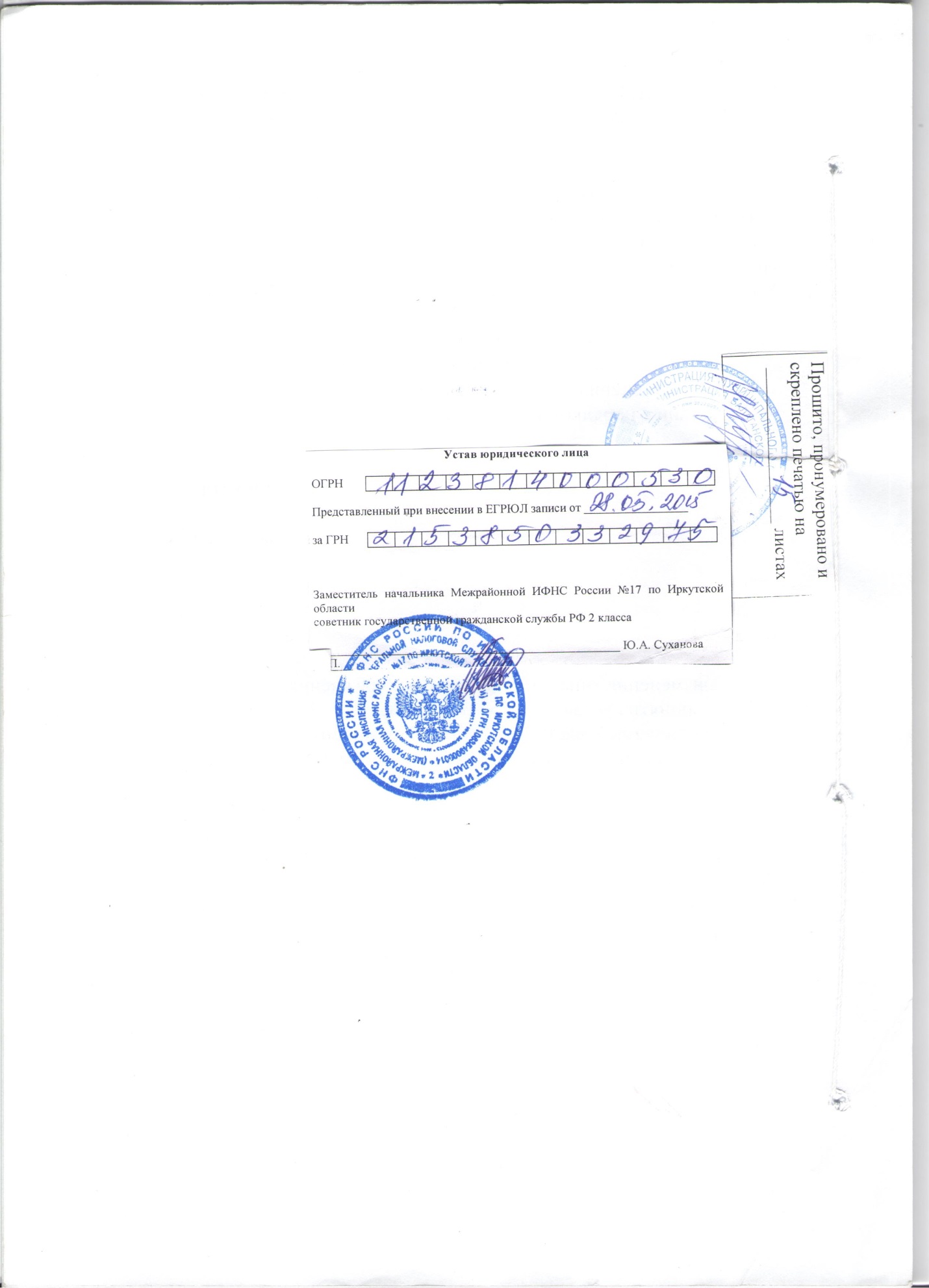 Утвержден:Постановлениемадминистрации Муниципального образованияБалаганский район«19» мая 2015г. № 150            